Capa CD (Documento Provisório)UNIVERSIDADE DE LISBOAFACULDADE DE FARMÁCIATÍTULO DA TESE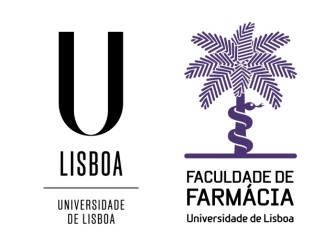 Documento ProvisórioDoutoramento  em_______________(Especialidade)Nome do CandidatoAno de conclusão